         Individual Pledge        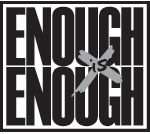 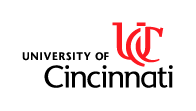 The University of Cincinnati is proud of its commitment to civility, freedom and justice as expressed by the Just Community initiative.  In the spirit of creating a more Just Community, the University of Cincinnati lends its support to the fight against campus violence by joining the national Enough is Enough campaign.Enough is Enough is a critical collaboration designed to create a new paradigm for peace and safety on the nation's campuses -- elementary through postsecondary -- by addressing the societal violence that has contributed to unprecedented violence in some of the very places our students should feel most safe. I Pledge to:Accept that peace begins with me.Do my part to keep our community safe.Keep my parents/family, friends, neighbors, professors, and administrators informed of issues that may impact my safety and/or those around me.Not bring any weapons to campus.Not be violent or disrespectful to others.Be a caring friend who will listen and offer to get help to those who may be experiencing a troubling time.Always practice and exercise civility* when managing conflict.	*by extending to those we meet the same respect, cooperation and caring that we expect from 	others__________________________________________________________________Print Name & Email address				      			Date__________________________________________________________________Signature							Major/College/Department EnoughisEnoughatUC  	e-mail: enoughatuccincinnati@gmail.com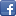 Visit UC Just Community at:  www.uc.edu/justcommunity